HRUFC Junior FestivalSat/Sun 27th – 28th APRIL 2019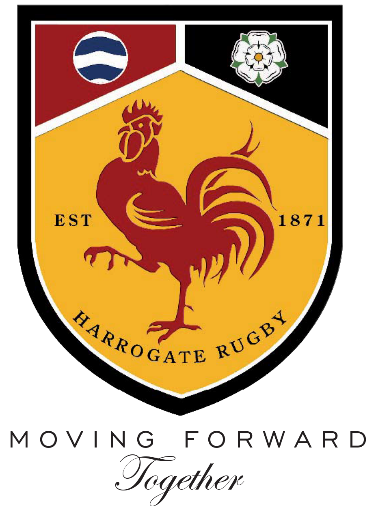 I …............................................. (name of team manager/guardian)consent to the photography/videoing and publication of the imageof …................................................................... (name of team) under theRFU's Child Protection and Best Practice Guidelines and I confirm that I am legally entitled to give this consent.Signature ….............................................................................................Name(Printed) …..............................................................................................Contact TelNumber …...............................................................................................Date ….....................................................................................................Please return this form to the competition organisers on the day.